ЧЕРКАСЬКА ОБЛАСНА РАДАР І Ш Е Н Н Я18.03.2020 										№ 36-77/VIIПро звернення депутатів Черкаськоїобласної ради VII скликаннядо начальника Головного управлінняНаціональної поліції в Черкаській областіКУРАТЧЕНКА М.В., прокурора Черкаськоїобласті ВОРОНІНА О.В. щодо неналежногоздійснення досудового розслідуванняряду кримінальних провадженьВідповідно до статті 43 Закону України "Про місцеве самоврядування
в Україні" обласна рада в и р і ш и л а:1. Схвалити звернення депутатів Черкаської обласної ради VII скликання до начальника Головного управління Національної поліції в Черкаській області КУРАТЧЕНКА М.В., прокурора Черкаської області ВОРОНІНА О.В.
щодо неналежного здійснення досудового розслідування ряду кримінальних проваджень (додається).2. Направити звернення за належністю для розглядуГолова									А. ПІДГОРНИЙДодатокдо рішення обласної радивід 18.03.2020 № 36-77/VIIЗверненнядепутатів Черкаської обласної ради VII скликаннядо начальника Головного управління Національної поліціїв Черкаській області КУРАТЧЕНКА М.В., прокурора Черкаської області ВОРОНІНА О.В. щодо неналежного здійснення досудового розслідування ряду кримінальних провадженьДо обласної ради звернувся учасник АТО, кіборг, голова ГО "Спілка воїнів учасників антитерористичної операції Христинівського району"
Кулібаба Є.Л. та громадянки Шевчук О.В., Шевчук В.А. із скаргою
на бездіяльність органів прокуратури та органів досудового розслідування кримінальних проваджень.Христинівським відділенням Уманського ВП ГУНП в Черкаській області неналежним чином розслідуються три кримінальних провадження (№ 12018250260000248 від 09.08.2018, № 12018250260000246 від 09.08.2018, № 12018250260000257 від 11.06.2018) за фактом побиття жінок Шевчук О.В., Шевчук В.А. та учасника АТО, кіборга Кулібаби Є.Л.Слідчий Чекаленко Д.М. безпідставно закрив вищевказані три кримінальні провадження за відсутністю складу злочину не зважаючи на те,
що учасник АТО та дві жінки є потерпілими та їм завдано значної фізичної, майнової та моральної шкоди.Слідчий не надав належну оцінку тій обставині, що обвинувачений Сидорук K.M. є кремезним чоловіком понад 1,8 метра на зріст, має чорний пояс по тхеквондо та він і його дружина не отримали тілесних ушкоджень (наявні лише 2 подряпини невідомого походження), у той час, як у двох молодих жінок Шевчук О.В., Шевчук В.А. та АТОвця кіборга Кулібаби Є.Л. тілесні ушкодження легкої та середньої тяжкості (у тому числі зламана щелепа).Слідчий, як підставу для закриття вищевказаних кримінальних проваджень, зазначив відсутність у діях обвинуваченого Сидорука K.M. складу злочину та вказав на те, що спортивної статури чоловік, який побив жінок
та учасника АТО, ніби-то захищався, а жінка Шевчук О.В. (якій він зламав щелепу), Шевчук В.А. та Кулібаба Є.Л. є підозрюваними.Така позиція прокурора та слідчого спростована слідчим суддею Христинівського районного суду Черкаської області у квітні 2019 року відповідно до Ухвали суду від 08.04.2019 та Ухвали суду від 09.04.2019
про скасування постанови про закриття кримінального провадження (справа № 706/1022/18 і-кс/706/76/19, № 706/1022/18 1-кс/706/75/19).Слідчий зазначив у постанові про закриття кримінального провадження, що проведений огляд та перегляд DVD диска з відеозаписами, який отримано від обвинуваченого по справі. Вказаний диск є речовим доказом та на думку слідчого Чекаленка Д.М підтверджує показання обвинуваченого по справі. Однак, судом встановлено, що вказані записи на диску є неповними
та складаються з відокремлених одна від одної частин. Слідчий натомість
не з’ясував, чи здійснювався монтаж вказаних відеозаписів з метою однобічного висвітлення ситуації, не здійснив з’ясування місцезнаходження першоджерела відеозапису та тимчасового доступу до змісту телефону,
не здійснив пошук інших відеозаписів конфлікту. Більше того, навіть із цих відеозаписів показання обвинуваченого не підтверджуються у великій частині. На відео чітко видно, як Сидорук K.M. б’є кулаком в обличчя жінок.Слідчий не взяв до уваги показання більшості допитаних свідків,
які спростовують показання Сидорука K.M. та підтверджують показання Шевчук O.B. та Шевчук В.А. Слідчий не обґрунтував, чому він сприйняв показання одних свідків та критично поставився до показань багатьох інших свідків. При цьому не дав оцінку особам, які надають показання, зокрема учасникам АТО, показання яких мають великий авторитет у суспільстві
та довіру, натомість слідчий повірив показанням Сидорука K.M., який є фігурантом кількох кримінальних проваджень та переховується
від правоохоронних органів з інших областей і суду.Слідчий Чекаленко Д.М не обґрунтував, чому за вищевказаних обставин він зробив висновок, що захищався саме Сидорук K.M. від двох жінок,
а не навпаки.Усі вищезазначені обставини вказують на упередженість та однобічну зацікавленість слідчого у вирішенні цих кримінальних справ.Суд дійшов висновку, що слідчий Чекаленко Д.М. помилково зробив висновок, що в діях Сидорука K.M. відсутній склад злочину та він захищав себе та дружину від нападу групи осіб і діяв у межах необхідної оборони.Відтак, постанова слідчого про закриття кримінальних проваджень скасована судом у зв’язку з однобічністю розгляду матеріалів справи, як така, що винесена передчасно, без всебічного, повного і неупередженого дослідження обставин справи з порушенням вимог ч. 2 ст. 9 КПК України. Слідчим не надана належна правова оцінка обставинам кримінального провадження, унаслідок чого прийняте процесуальне рішення, яке не можна вважати законним і неупередженим.У квітні 2019 року Ухвалою суду скасовано 2 постанови слідчого Чекаленка Д.М. про закриття кримінального провадження № 12018250260000248 та про закриття кримінального провадження № 12018250260000246.Навіть після скасування постанови слідчого у судовому порядку, слідчим Чекаленком Д.М. не здійснено будь-яких процесуальних дій по кримінальному провадженню, незважаючи зрозумілу та просту справу.Відтак, 6 лютого 2020 року Ухвалою суду (справа № 706/910/18 1- кс/706/4/20) за заявою Шевчук О.В. задоволено відвід слідчого
СВ Христинівського ВП Уманського ВП ГУПН в Черкаській області
Чекаленка Д.М. від розслідування кримінального провадження № 12018250260000248. Судом встановлено, що після скасування постанови слідчого про закриття кримінального провадження в судовому порядку
від 08.04.2019, слідчим Чекаленком Д.М. не здійснена жодна слідча дія.Зважаючи на те, що всі вищезазначені обставини вказують
на упередженість, однобічну зацікавленість органів слідства та прокуратури 
у вирішенні цих кримінальних справ, та з метою відновлення справедливості, депутати обласної ради вимагають вжити відповідних заходів:1. Забезпечити належне розслідування кримінального провадження № 12018250260000248 від 09.08.2018, кримінального провадження № 12018250260000246 від 09.08.2018 та кримінального провадження № 12018250260000257 від 11.06.2018.2. Забезпечити додержання процесуальних строків розслідування вищевказаних кримінальних проваджень.3. Притягнути до дисциплінарної та іншої юридичної відповідальності згідно з чинним законодавством слідчого СВ Христинівського ВП Уманського ВП ГУПН в Черкаській області Чекаленка Д.М. та інших службових осіб органів прокуратури та поліції, які зухвало протягом понад півтора року
не здійснюють жодних процесуальних дій за вищевказаними кримінальними провадженнями.Схвалено на 36 сесіїЧеркаської обласної ради сьомого скликання 18 березня 2020 року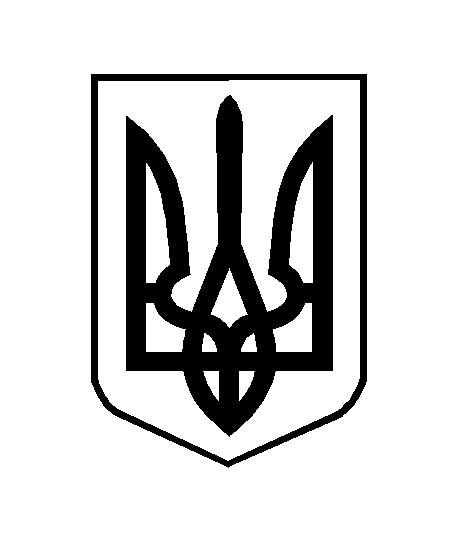 